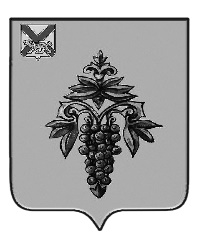 ДУМА ЧУГУЕВСКОГО МУНИЦИПАЛЬНОГО ОКРУГА Р Е Ш Е Н И ЕРуководствуясь Федеральным законом от 06 октября 2003 года № 131-ФЗ «Об общих принципах организации местного самоуправления в Российской Федерации», статьей 23 Устава Чугуевского муниципального округа, Дума Чугуевского муниципального округа РЕШИЛА:	1. Принять обращение Думы Чугуевского муниципального округа к Губернатору Приморского края Кожемяко О.Н., председателю Законодательного Собрания Приморского края Ролику А.И. (прилагается).  2. Направить настоящее решение Губернатору Приморского края Кожемяко О.Н., председателю Законодательного Собрания Приморского края Ролику А.И.. 3. Направить настоящее решение представительным органам муниципальных образований Приморского края с просьбой поддержать обращение Думы Чугуевского муниципального округа.      	4. Настоящее решение вступает в силу со дня его принятия.Председатель ДумыЧугуевского муниципального округа                                         	Е.В. ПачковПриложениек решению Думы Чугуевского муниципального округаот 18.11.2022г. № 424Обращение Думы Чугуевского муниципального округа к Губернатору Приморского края Кожемяко О.Н., председателю Законодательного Собрания Приморского края Ролику А.И.Уважаемый Олег Николаевич!Уважаемый Александр Иванович!В статье 42 Конституции РФ закреплено право каждого гражданина на благоприятную окружающую среду.В 27 декабря 2018 года был принят закон № 498-ФЗ «Об ответственном обращении с животными и о внесении изменений в отдельные законодательные акты Российской Федерации», созданный в целях защиты животных и соблюдения принципов гуманности. Согласно данному закону, безнадзорные собаки подлежат стерилизации, вакцинации и дальнейшему возвращению в естественную среду обитания, т.е. на улицы   населенных пунктов. При этом умерщвление собак допускается только в случае предотвращения непереносимых физических страданий или при наличии тяжелого неизлечимого заболевания. Собаки, которые не подлежат умерщвлению, а в их числе есть и агрессивные, должны либо содержаться в приюте до их естественной смерти, либо быть выпущены на прежние места обитания. А поскольку мест в приютах нет и постоянное содержание собак требует больших финансовых затрат, собак выпускают на улицы.Именно в этом мы видим противоречие принципу гуманности, так как на улице собака обречена на жизнь в холоде и голоде. Меры, предложенные в законе № 498-ФЗ, а именно: прививки, стерилизация и чипирование собак не спасают их от необходимости самостоятельно добывать себе пищу, находясь на улице. При этом бродячие собаки в условиях свободного обитания формируют стаи и становятся доминирующими хищниками.  Кроме того, находясь в жестких условиях, особенно в период размножения, собаки становятся агрессивными по отношению к человеку, причиняют вред его здоровью и имуществу. Свободно обитающие бездомные собаки - потенциальные разносчики опасных инфекций, в том числе бешенства, туберкулеза.  В приютах же при отлове вакцинируют не от всех, а только от нескольких видов заболеваний. Обитая без контроля ответственного хозяина, собаки становятся причинами дорожно-транспортных происшествий, источниками шума и фекальных загрязнений дворов и детских площадок, а фекалии тоже несут опасность для человека, в первую очередь для детей.В последнее время по всей России участились случаи нападения безнадзорных собак на детей и взрослых, при этом после укусов собак граждане вынуждены проходить дорогостоящее лечение во избежание возможных последствий и заражения инфекциями. Произошло несколько случаев нападения собак с летальным для человека исходом. Кроме угрозы физическому здоровью граждан, собаки причиняют и моральный ущерб. Ребенку, покусанному бездомной собакой, в дальнейшем будет очень трудно полюбить животных и проявлять к ним гуманное отношение вследствие полученной психологической травмы. Страх перед животными может остаться с ним на всю жизнь. В принятом законе не указано, кто несет ответственность за действия безнадзорной собаки и куда обращаться для возмещения ущерба.В России мало государственных приютов, а частные приюты в большинстве переполнены.   Численность безнадзорных животных постоянно увеличивается, несмотря на меры по отлову и стерилизации.  В нашей стране не запрещается отстрел диких животных, например, волков, для контроля их численности. При этом уничтожение диких животных не считается негуманным. Но бездомные собаки могут быть опаснее волков, т.к. живут не в лесу, а в населенных пунктах в непосредственной близости к человеку. Когда дело касается всеобщей безопасности населения, нужно руководствоваться не только принципами жалости и гуманности, но и здравого смысла. 	В настоящее время граждане не могут самостоятельно защитить себя от бездомных собак, от последствий их укусов и другой их деятельности. Родители со страхом отпускают детей в школу.Считаем, что собака может быть «другом человека» только если у нее есть любящий и заботливый хозяин, крыша над головой, еда и надлежащий уход. Безнадзорные же собаки несут реальную угрозу человеку, его имуществу и экологии в целом.Просим Вас защитить права и интересы граждан, подвергшихся опасному воздействию безнадзорных собак по всей стране и   пересмотреть существующий закон № 498-ФЗ «Об ответственном обращении с животными и о внесении изменений в отдельные законодательные акты Российской Федерации» и принять меры для отмены свободного нахождения безнадзорных собак в природной среде.     	Таким образом, будет создана благоприятная и безопасная окружающая среда. Собаки не должны жить на улице. Все мы любим животных, но считаем, что права людей должны цениться более высоко, чем права животных.С уважением, Депутаты Думы Чугуевского муниципального округаот 18.11.2022г.   № 424Об обращении Думы Чугуевского муниципального округак  Губернатору Приморского края Кожемяко О.Н., Законодательному Собранию Приморского края   Об обращении Думы Чугуевского муниципального округак  Губернатору Приморского края Кожемяко О.Н., Законодательному Собранию Приморского края   Об обращении Думы Чугуевского муниципального округак  Губернатору Приморского края Кожемяко О.Н., Законодательному Собранию Приморского края   